Bursary Terms & Conditions  Athlete Information The Terms & Conditions of the Carlow Sports Ambassador Elite Athlete Support Bursary are as follows:Funding is limited, and applications will be assessed based on fixed criteria. The table below outlines the scoring system used to assess the application:If for any reason the recipient is suspended from their sport for an extended period i.e. over 6 months, then the bursary will also be suspended.Applicants must provide a letter of support/endorsement from the relevant NGB or from their current coach along with the application before the closing date.Where in the opinion of the committee an applicant who has received support fails to comply with these conditions of participation, the committee may do one or more of the following:Withdraw athlete/player eligibility for discounts;Demand a refund of any discounts provided under the bursary to that athlete/player and recover, as a simple contract debt in any court of competent jurisdiction, from that athlete / player any such refund due and owing to the committee.Recipient must agree to:Comply with the conditions of participation of the programme.Agree to publicly represent Carlow County Council & Carlow Local Sports Partnership through the media (social, print, radio) and through a limited number of public appearances.Conduct him/herself at all times in an appropriate manner and display a positive approach and co-operative behaviour towards his/her NGB, Carlow County Council & Carlow Local Sports Partnership.  Athletes involved in the programme are not expected to behave in a manner which is likely to bring the County Council, Carlow Local Sports Partnership, their respective sport, or NGB, into disrepute.Co-operate and abide by any decision relating to the bursary. N.B.  If the applicant is under 18 years on or before the 1st September 2022, a parent or guardian must countersign the application form:WE ARE ACCEPTING EMAIL APPLICATIONS ONLY. YOU MUST SUBMIT A DIGITAL COPY OF THIS DECLARATION ALONG WITH A SIGNED COPY OF THE DECLARATION VIA EMAIL:deborahfoley@carlowcoco.ieREQUIRED ADDITIONAL DOCUMENTATION MAY BE SCANNED AND EMAILED OR ATTACHED AS A PHOTO.CLOSING DATE FOR APPLICATIONS IS FRIDAY 21st October 2022NO LATE OR INCOMPLETE APPLICATIONS WILL BE ACCEPTED. APPLICATIONS WILL BE ASSESSED BY A SUB-COMMITTEE OF CARLOW COUNTY COUNCIL. THE DECISION OF THE EVALUATION COMMITTEE IS FINAL. 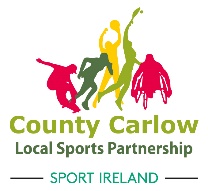 Carlow Sports AmbassadorElite Athlete Support BursaryCarlow County Council in collaboration with Carlow Local Sports Partnership CriteriaWeighting / Max ScoreCurrent level of participation20Future sporting potential30Endorsement from sport/NGB30Personal statement20Total100Signature:Date:Signature:Date: